ФОРМА ПРЕДСТАВЛЕНИЯ ПРЕДЛОЖЕНИЯ ПОСТАВЩИКА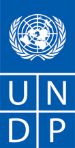 (Данная форма должна быть представлена на официальном бланке Поставщика)Мы, нижеподписавшиеся, настоящим предлагаем поставку перечисленных ниже товаров и услуг, соответствующих спецификациям и требованиям ПРООН согласно Запросу на предложение: RFQ/085/20 - Поставка сеянцев черного саксаула и посадка саксаула на осушенном дне Аральского моряПримечания:Частичное предложение принимается по Лотам, каждый Лот оценивается отдельно. Контракт будет присуждаться по Лотам. Участники могут подать заявку на один или на все лоты. Дальнейшее разделение лотов не допускается. Коммерческие предложения будут рассматриваться по лотам, и ПРООН оставляет за собой право присуждения контракта по каждому лоту отдельно либо по комбинации лотовОбщие условия и положения ПРООН являются неотъемлемой частью данного запроса на предоставление коммерческого предложения и должны быть рассмотрены всеми заявителями: http://www.undp.org/content/undp/en/home/procurement/business/how-we-buy.htmlПри подаче предложения участники соглашаются соблюдать настоящие Общие условия и положения. Любой заказ на закупку, полученный в результате этого процесса, должен содержать их в полном объеме:Пожалуйста, отправьте свое предложение, заполнив ПРАВУЮ колонку приведённой ниже формы:[Имя и подпись уполномоченного лица][Должность][Дата]№ОПИСАНИЯ ТОВАРОВ/УСЛУГЕД. ИЗМ.КОЛ-ВОПож-ста, укажите валюту Предложения (Узб.сум/Долл.США/ЕВРО)БЕЗ НДСПож-ста, укажите валюту Предложения (Узб.сум/Долл.США/ЕВРО)БЕЗ НДС№ОПИСАНИЯ ТОВАРОВ/УСЛУГЕД. ИЗМ.КОЛ-ВОЦена за единицуИтоговая ценаЛОТ №1. ПОСТАВКА СЕЯНЦЕВ ЧЕРНОГО САКСАУЛАЛОТ №1. ПОСТАВКА СЕЯНЦЕВ ЧЕРНОГО САКСАУЛАЛОТ №1. ПОСТАВКА СЕЯНЦЕВ ЧЕРНОГО САКСАУЛАЛОТ №1. ПОСТАВКА СЕЯНЦЕВ ЧЕРНОГО САКСАУЛАЛОТ №1. ПОСТАВКА СЕЯНЦЕВ ЧЕРНОГО САКСАУЛАЛОТ №1. ПОСТАВКА СЕЯНЦЕВ ЧЕРНОГО САКСАУЛА1Поставка сеянцев черного саксаула. Требуется: однолетние сеянцы местных видов черного саксаула не менее 25 см высоты, неповреждённая система ствола, целостная и влажная корневая система длиной не менее 30 см, сорт сеянцев и отсутствие болезни, подтвержденное письмом поставщика. сеянцы260 000Стоимость транспортировки по Лоту 1 (конечный адрес доставки: Республика Каракалпакстан, Муйнакский район, Осушенное дно Аральского моря)Стоимость транспортировки по Лоту 1 (конечный адрес доставки: Республика Каракалпакстан, Муйнакский район, Осушенное дно Аральского моря)Стоимость транспортировки по Лоту 1 (конечный адрес доставки: Республика Каракалпакстан, Муйнакский район, Осушенное дно Аральского моря)Стоимость транспортировки по Лоту 1 (конечный адрес доставки: Республика Каракалпакстан, Муйнакский район, Осушенное дно Аральского моря)Другие расходы (укажите если имеются) по Лоту 1Другие расходы (укажите если имеются) по Лоту 1Другие расходы (укажите если имеются) по Лоту 1Другие расходы (укажите если имеются) по Лоту 1НДС (если применимо к местным поставщикам) по Лоту 1НДС (если применимо к местным поставщикам) по Лоту 1НДС (если применимо к местным поставщикам) по Лоту 1НДС (если применимо к местным поставщикам) по Лоту 1Итоговая цена предложения, включающая все расходы по Лоту 1Итоговая цена предложения, включающая все расходы по Лоту 1Итоговая цена предложения, включающая все расходы по Лоту 1Итоговая цена предложения, включающая все расходы по Лоту 1ЛОТ №2. ПОСАДКА СЕЯНЦЕВ ЧЕРНОГО САКСАУЛА НА ОСУШЕННОМ ДНЕ АРАЛЬСКОГО МОРЯ ЛОТ №2. ПОСАДКА СЕЯНЦЕВ ЧЕРНОГО САКСАУЛА НА ОСУШЕННОМ ДНЕ АРАЛЬСКОГО МОРЯ ЛОТ №2. ПОСАДКА СЕЯНЦЕВ ЧЕРНОГО САКСАУЛА НА ОСУШЕННОМ ДНЕ АРАЛЬСКОГО МОРЯ ЛОТ №2. ПОСАДКА СЕЯНЦЕВ ЧЕРНОГО САКСАУЛА НА ОСУШЕННОМ ДНЕ АРАЛЬСКОГО МОРЯ ЛОТ №2. ПОСАДКА СЕЯНЦЕВ ЧЕРНОГО САКСАУЛА НА ОСУШЕННОМ ДНЕ АРАЛЬСКОГО МОРЯ ЛОТ №2. ПОСАДКА СЕЯНЦЕВ ЧЕРНОГО САКСАУЛА НА ОСУШЕННОМ ДНЕ АРАЛЬСКОГО МОРЯ №ОПИСАНИЯ ТОВАРОВ/УСЛУГЕД. ИЗМ.КОЛ-ВОПож-ста, укажите валюту Предложения (Узб.сум/Долл.США/ЕВРО)БЕЗ НДСПож-ста, укажите валюту Предложения (Узб.сум/Долл.США/ЕВРО)БЕЗ НДС№ОПИСАНИЯ ТОВАРОВ/УСЛУГЕД. ИЗМ.КОЛ-ВОЦена за единицуИтоговая цена1Ручная посадка 260 000 сеянцев черного саксаула (Схема посадка сеянцев 5 х 1) на площади 130 га (с охватом территории на 164 га) с внесением минеральных удобрений. Должно включать все расходы связанной с посадкой сеянцев, в том числе: погрузка, разгрузка, перевозка сеянцев саксаула, кратковременная прикопка и подготовка сеянцев к посадке, затраты труда на посадку сеянцев.Адрес выполнения работОсушенное дно Аральского моря:GPS координаты участка (164 га)44°31'46.5"N 58°54'69.6"Eвысота 44 м44°32'57.1"N 58°54'76.5"EВысота 41 м44°32'49.0"N 58°55'23.6"EВысота 40 м44°31'39.7"N 58°55'07.3"EВысота 42мсеянцы260 000Другие расходы (укажите если имеются) по Лоту 2Другие расходы (укажите если имеются) по Лоту 2Другие расходы (укажите если имеются) по Лоту 2Другие расходы (укажите если имеются) по Лоту 2НДС (если применимо к местным поставщикам) по Лоту 2НДС (если применимо к местным поставщикам) по Лоту 2НДС (если применимо к местным поставщикам) по Лоту 2НДС (если применимо к местным поставщикам) по Лоту 2Итоговая цена предложения, включающая все расходы по Лоту 2Итоговая цена предложения, включающая все расходы по Лоту 2Итоговая цена предложения, включающая все расходы по Лоту 2Итоговая цена предложения, включающая все расходы по Лоту 2Требования ПРООНОтвет участникаСрок действия предложения:☒ 60 календарных дней с даты вскрытия Предложений.В исключительных случаях ПРООН может запросить кандидата о продлении срока действия Предложения, первоначально указанного в данном Запросе. В таком случае в письменной форме подтверждается продление срока коммерческого Предложения, без каких-либо его изменений.☐ Да☐ Нет☐ Пожалуйста, объясните если выбрали «Нет»: _____________________Условия оплаты:Оплата местным участникам зарегистрированные в Узбекистане:☒ Производится в Узбекских сумах посредством банковского перевода: 100% пост-оплата после поставки товара до точного адреса доставки и принятия со стороны ПРООН.Оплата зарубежным участникам зарегистрированные за пределами Узбекистана:☒ Производится в Долларах США или Евро посредством банковского перевода: 100% пост-оплата после поставки продукции до точного адреса доставки и принятия со стороны ПРООН.☐ Да☐ Нет☐ Пожалуйста, объясните если выбрали «Нет»: _____________________Применение Налога на Добавленную Стоимость (НДС):☒ Применимо к местным участникам, зарегистрированные в Узбекистане: предложение должно включать НДС* отдельной строкой (если компания зарегистрирована в качестве плательщика НДС);☒ Применимо к зарубежным участникам, зарегистрированные за пределами Узбекистана: предложение не должно включать НДС.*Сугубо в целях оценки предложений, сравнение цен будет осуществляться за вычетом суммы НДС!☐ Да☐ Нет☐ Пожалуйста, объясните если выбрали «Нет»: _____________________Крайний срок работ:Для ЛОТ 1:Не более 20 календарных дней с момента подписания контракта обоими сторонами Для ЛОТ 2:Не более 30 календарных дней со дня поставки сеянцев саксаула со стороны ПРООН☐ Да☐ Нет☐ Пожалуйста, объясните если выбрали «Нет»: _____________________Для Лот 2: Наличие опыта посадки саксаулов в зоне Приаралья: не менее 3 сезонов☐ Да☐ Нет☐ Пожалуйста, объясните если выбрали «Нет»: _____________________Для Лот 2: Наличие персонала: не менее 25 человек☐ Да☐ Нет☐ Пожалуйста, объясните если выбрали «Нет»: _____________________Для Лот 2: Наличие штаба / станции на месте проведения посевных работ☐ Да☐ Нет☐ Пожалуйста, объясните если выбрали «Нет»: _____________________Для Лот 2: Наличие техники для проведения ручных посадочных работ☐ Да☐ Нет☐ Пожалуйста, объясните если выбрали «Нет»: _____________________Ликвидированные убытки:☒ Будут применены в случае просрочки в оказании услуг.Процент от стоимости контракта за каждый день просрочки: 0,1%.Максимальное количество дней задержки: 15 календарных дней.После чего ПРООН имеет право расторгнуть контракт в одностороннем порядке.☐ Принимается☐ Не принимается☐ Пожалуйста, объясните если выбрали “Не принимается”:_____________________Пожалуйста, подтвердите, что ваша компания не включена в список Совета Безопасности ООН 1267/1989, список Отдела закупок ООН или другой список несоответствия ООН.☐ Не включена☐ Включена☐ Пожалуйста, объясните если выбрали “Включена”:_____________________Пожалуйста, подтвердите, что вы принимаете Кодекс поведения поставщиков ООН, доступный по ссылке https://www.un.org/Depts/ptd/about-us/un-supplier-code-conduct☐ Принимается☐ Не принимается☐ Пожалуйста, объясните если выбрали “Не принимается”:_____________________Юридическое название Участника: [укажите юридическое название участника]Юридический адрес в стране регистрации: [укажите юридический адрес участника в стране регистрации]Юридическое название Участника: [укажите юридическое название участника]Юридический адрес в стране регистрации: [укажите юридический адрес участника в стране регистрации]Контактная информация уполномоченного представителя Участника:ФИО: [вставить ФИО уполномоченного представителя]Адрес: [вставить адрес уполномоченного представителя]Номер телефона: [вставить номера телефона уполномоченного представителя]Адрес эл. почты: [вставить адрес электронной почты уполномоченного представителя]Контактная информация уполномоченного представителя Участника:ФИО: [вставить ФИО уполномоченного представителя]Адрес: [вставить адрес уполномоченного представителя]Номер телефона: [вставить номера телефона уполномоченного представителя]Адрес эл. почты: [вставить адрес электронной почты уполномоченного представителя]